1		X	X	X2(*) Resumen Clasificación Industrial Actividades Económicas34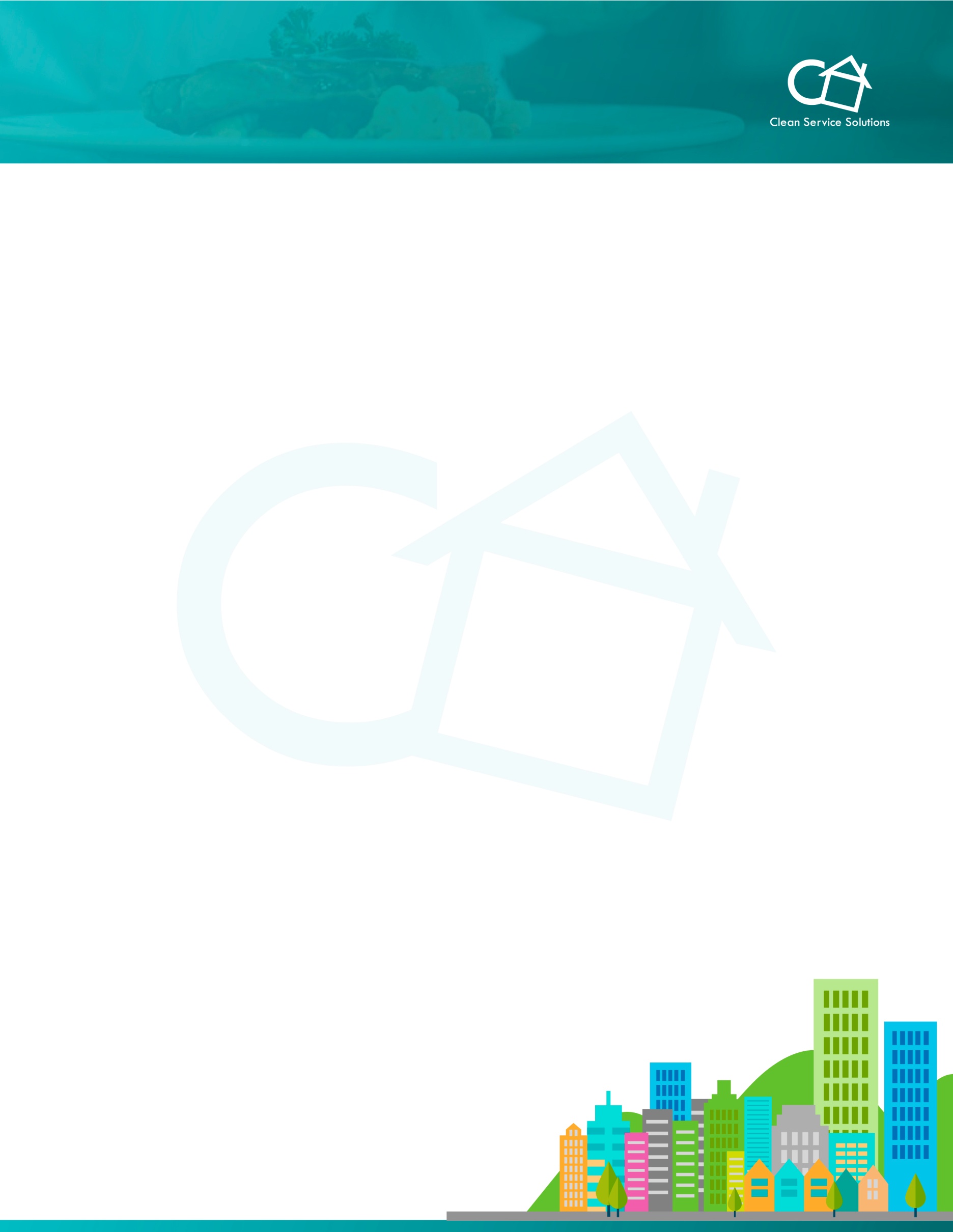 ANEXO DATOS ADICIONALESNuestra compañía CLEAN SERVICE SOLUTIONS S.A.S está unida y consciente del impacto que la situación actual del COVID-19 está teniendo en nuestros negocios y en nuestra vida cotidiana. Estamos haciendo seguimiento de cerca al entorno que cambia cada minuto y se adapta en consecuencia para que podamos continuar de manera unidad y consecuente con nuestras labores y vida cotidiana, por esto decidimos reinventar nuestra modalidad para la información de nuestro personal y adaptamos nuestros canales virtuales y pagina web para recibir su información.ESTRUCTURA FAMILIARPERSONAS A CARGOFACTOR EMOCIONALTIEMPO LIBRECOVID-19Agradecemos los formatos adicionales sean diligenciados y tenga en cuenta que anexo deben de ir:Cedula del interesado, copia de estudios adicionales (si los tiene), cartas laborales (si los tiene), copia del recibo de energía.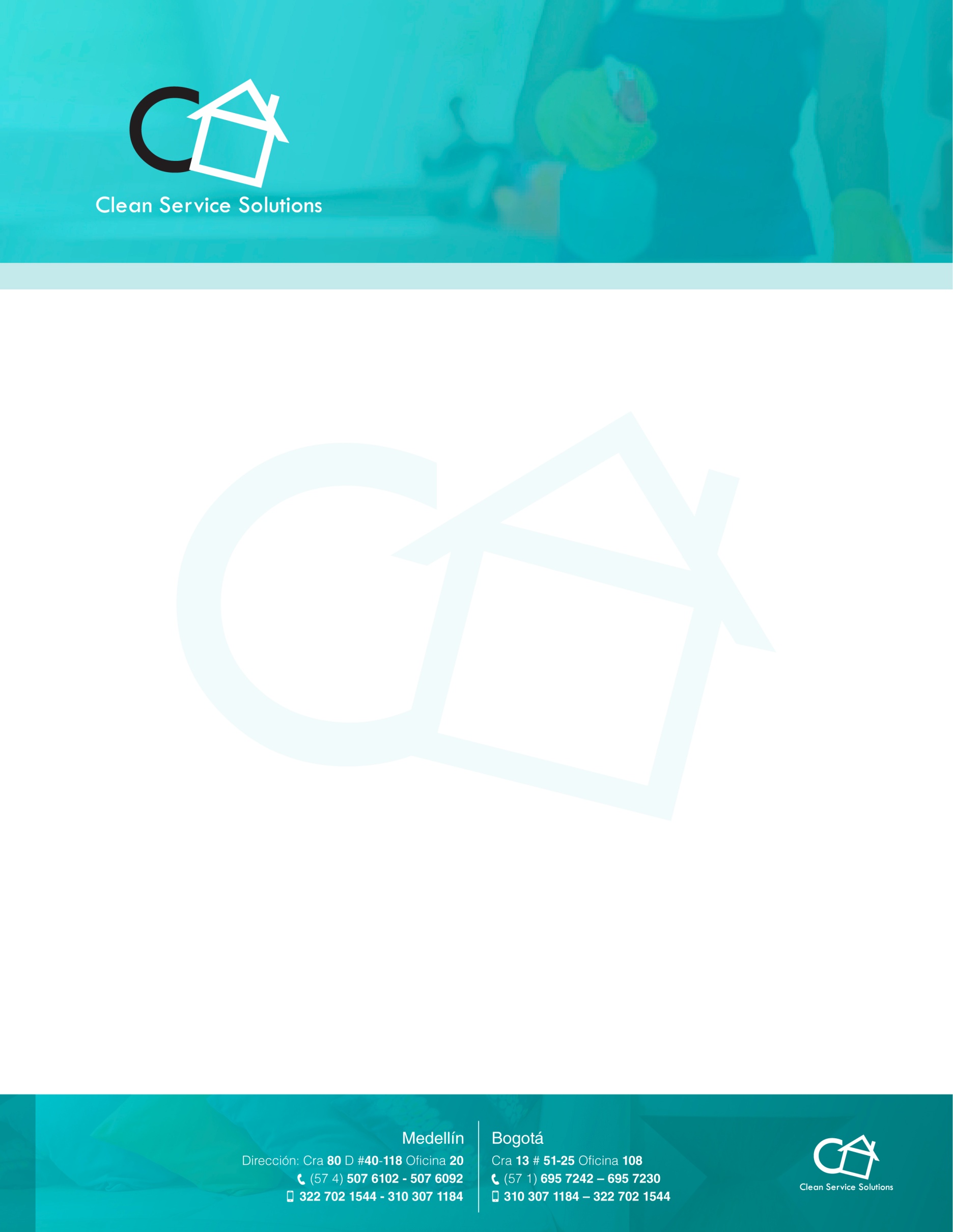                                                        CEDULA DE INSCRIPCIONTeniendo en cuenta las obligaciones que como empleadores tenemos, anexamos este formato para brindar más seguridad al usuario final en el momento de la contratación.Buscamos brindar la mejor información posible, brindada por parte de la trabajadora de forma voluntaria. La Ley 1712 de 2014 o de Transparencia y del Derecho de Acceso a la Información Pública es la herramienta normativa que regula el ejercicio del derecho fundamental de acceso a la información.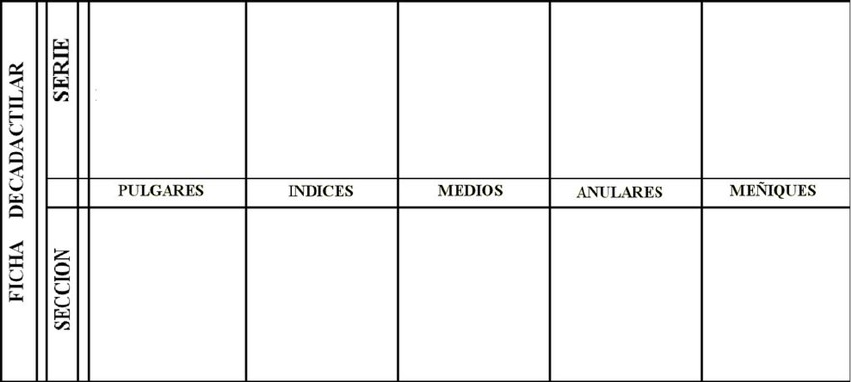 La ley de protección de datos personales – Ley 1581 de 2012 – es una ley que complementa la regulación vigente para la protección del derecho fundamental que tienen todas las personas naturales a autorizar la información personal que es almacenada en bases de datos o archivos, así como su posterior actualización y rectificación. Esta ley se aplica a las bases de datos o archivos que contengan datos personales de personas naturales.                        ESTE FORMATO MANEJARA COPIA A HOJA DE VIDA Y AL CONTRATO_____________________                     CC _______________FIRMAApellido(s) del aspirante     XNombre(s) del aspirante XNombre(s) del aspirante XNombre(s) del aspirante XNombre(s) del aspirante XDirección domicilio / Barrio XDirección domicilio / Barrio XCiudad XCiudad XCiudad XTeléfono XNo. Celular XNo. Celular XNo. Celular XNo. Celular XCorreo electrónico XCorreo electrónico XCorreo electrónico XNacionalidad XNacionalidad XProfesión, ocupación u oficioProfesión, ocupación u oficio(*) Estado civil X(*) Estado civil XNombre esposa(o) o compañera(o) XNombre esposa(o) o compañera(o) XProfesión, ocupación u oficio XProfesión, ocupación u oficio XEmpresa donde trabaja XEmpresa donde trabaja XEmpresa donde trabaja XCargo actual XDirección XDirección XTeléfono XTeléfono XTeléfono XCiudad XNº de personas que dependen económicamente del solicitante XParentesco XParentesco XParentesco XParentesco XEdades XEdades XNombre(s) padre(s) XNombre(s) padre(s) XProfesión, ocupación u oficio XProfesión, ocupación u oficio XProfesión, ocupación u oficio XProfesión, ocupación u oficio XTeléfono(s) X X X X X X X XNombre(s) hermano(s) XNombre(s) hermano(s) XProfesión, ocupación u oficio XProfesión, ocupación u oficio XProfesión, ocupación u oficio XProfesión, ocupación u oficio XTeléfono(s) X X X X X X X XEMPRESAS POR ACTIVIDADES ECONOMICAS (*)EMPRESAS POR ACTIVIDADES ECONOMICAS (*)EMPRESAS POR ACTIVIDADES ECONOMICAS (*)EMPRESAS POR ACTIVIDADES ECONOMICAS (*)EMPRESAS POR ACTIVIDADES ECONOMICAS (*)EMPRESAS POR ACTIVIDADES ECONOMICAS (*)EMPRESAS POR ACTIVIDADES ECONOMICAS (*)EMPRESAS POR ACTIVIDADES ECONOMICAS (*)EMPRESAS POR ACTIVIDADES ECONOMICAS (*)AREA DE LA EMPRESAAREA DE LA EMPRESAAREA DE LA EMPRESAAREA DE LA EMPRESAAREA DE LA EMPRESAAGRICULTURAGANADERIA / AVICULTURA MINERIAMetalurgia Maquinaria Automotores MueblesReciclajeMetalurgia Maquinaria Automotores MueblesReciclajeFINANCIERO INMOBILIARIO INFORMATICO SALUD EDUCACIONSEGUROSAdministraciónPersonalAGRICULTURAGANADERIA / AVICULTURA MINERIAMetalurgia Maquinaria Automotores MueblesReciclajeMetalurgia Maquinaria Automotores MueblesReciclajeFINANCIERO INMOBILIARIO INFORMATICO SALUD EDUCACIONSEGUROSAuditoría Bodega Compras Contabilidad CostosCrédito y Cobranzas DiseñoFinanzas Gerencia General Impuestos Mercadeo ProducciónPublicidadSistemas Tesorería OTRAS (¿Cuáles?)AGRICULTURAGANADERIA / AVICULTURA MINERIAMetalurgia Maquinaria Automotores MueblesReciclajeMetalurgia Maquinaria Automotores MueblesReciclajeFINANCIERO INMOBILIARIO INFORMATICO SALUD EDUCACIONSEGUROSAuditoría Bodega Compras Contabilidad CostosCrédito y Cobranzas DiseñoFinanzas Gerencia General Impuestos Mercadeo ProducciónPublicidadSistemas Tesorería OTRAS (¿Cuáles?)HIDROCARBUROSINDUSTRIAMetalurgia Maquinaria Automotores MueblesReciclajeMetalurgia Maquinaria Automotores MueblesReciclajeFINANCIERO INMOBILIARIO INFORMATICO SALUD EDUCACIONSEGUROSAuditoría Bodega Compras Contabilidad CostosCrédito y Cobranzas DiseñoFinanzas Gerencia General Impuestos Mercadeo ProducciónPublicidadSistemas Tesorería OTRAS (¿Cuáles?)HIDROCARBUROSINDUSTRIAMetalurgia Maquinaria Automotores MueblesReciclajeMetalurgia Maquinaria Automotores MueblesReciclajeFINANCIERO INMOBILIARIO INFORMATICO SALUD EDUCACIONSEGUROSAuditoría Bodega Compras Contabilidad CostosCrédito y Cobranzas DiseñoFinanzas Gerencia General Impuestos Mercadeo ProducciónPublicidadSistemas Tesorería OTRAS (¿Cuáles?)Alimentos y BebidasOTROS (¿Cuáles?)FINANCIERO INMOBILIARIO INFORMATICO SALUD EDUCACIONSEGUROSAuditoría Bodega Compras Contabilidad CostosCrédito y Cobranzas DiseñoFinanzas Gerencia General Impuestos Mercadeo ProducciónPublicidadSistemas Tesorería OTRAS (¿Cuáles?)TabacoTextiles y ConfeccionesTURISMO / RECREACIONOTROS SERVICIOSAuditoría Bodega Compras Contabilidad CostosCrédito y Cobranzas DiseñoFinanzas Gerencia General Impuestos Mercadeo ProducciónPublicidadSistemas Tesorería OTRAS (¿Cuáles?)TabacoTextiles y ConfeccionesTURISMO / RECREACIONOTROS SERVICIOSAuditoría Bodega Compras Contabilidad CostosCrédito y Cobranzas DiseñoFinanzas Gerencia General Impuestos Mercadeo ProducciónPublicidadSistemas Tesorería OTRAS (¿Cuáles?)Cuero y Calzado Papel y CartónEditorial y Artes GráficasELECTRICIDAD / GAS / AGUACONSTRUCCION COMERCIOAsesorías ProfesionalesServicios Temporales Seguridad VigilanciaAuditoría Bodega Compras Contabilidad CostosCrédito y Cobranzas DiseñoFinanzas Gerencia General Impuestos Mercadeo ProducciónPublicidadSistemas Tesorería OTRAS (¿Cuáles?)Cuero y Calzado Papel y CartónEditorial y Artes GráficasELECTRICIDAD / GAS / AGUACONSTRUCCION COMERCIOAsesorías ProfesionalesServicios Temporales Seguridad VigilanciaAuditoría Bodega Compras Contabilidad CostosCrédito y Cobranzas DiseñoFinanzas Gerencia General Impuestos Mercadeo ProducciónPublicidadSistemas Tesorería OTRAS (¿Cuáles?)Cuero y Calzado Papel y CartónEditorial y Artes GráficasELECTRICIDAD / GAS / AGUACONSTRUCCION COMERCIOAsesorías ProfesionalesServicios Temporales Seguridad VigilanciaAuditoría Bodega Compras Contabilidad CostosCrédito y Cobranzas DiseñoFinanzas Gerencia General Impuestos Mercadeo ProducciónPublicidadSistemas Tesorería OTRAS (¿Cuáles?)Químico y Farmacéutico	HOTELES Y RESTAURANTES	OTROS SECTORESQuímico y Farmacéutico	HOTELES Y RESTAURANTES	OTROS SECTORESQuímico y Farmacéutico	HOTELES Y RESTAURANTES	OTROS SECTORESQuímico y Farmacéutico	HOTELES Y RESTAURANTES	OTROS SECTORESQuímico y Farmacéutico	HOTELES Y RESTAURANTES	OTROS SECTORESQuímico y Farmacéutico	HOTELES Y RESTAURANTES	OTROS SECTORESAuditoría Bodega Compras Contabilidad CostosCrédito y Cobranzas DiseñoFinanzas Gerencia General Impuestos Mercadeo ProducciónPublicidadSistemas Tesorería OTRAS (¿Cuáles?)Caucho y PlásticoVidrio, Cerámica y CementoTRANSPORTE Y ALMACENAMIENTOCOMUNICACIONESAuditoría Bodega Compras Contabilidad CostosCrédito y Cobranzas DiseñoFinanzas Gerencia General Impuestos Mercadeo ProducciónPublicidadSistemas Tesorería OTRAS (¿Cuáles?)Caucho y PlásticoVidrio, Cerámica y CementoTRANSPORTE Y ALMACENAMIENTOCOMUNICACIONESAuditoría Bodega Compras Contabilidad CostosCrédito y Cobranzas DiseñoFinanzas Gerencia General Impuestos Mercadeo ProducciónPublicidadSistemas Tesorería OTRAS (¿Cuáles?)e afiliación	CotizanteBeneficiario1.-Nombre XOcupación XDirección XTeléfono X2.-Nombre XOcupación XDirección XTeléfono XNombre de un familiar que podamos contactar en caso de no localizarlo a usted directamenteNombre de un familiar que podamos contactar en caso de no localizarlo a usted directamenteNombre de un familiar que podamos contactar en caso de no localizarlo a usted directamenteNombre de un familiar que podamos contactar en caso de no localizarlo a usted directamenteNombre de un familiar que podamos contactar en caso de no localizarlo a usted directamente3.-Nombre XOcupación XDirección XTeléfono XTIPO DE VIVIENDAAPT _____CASA_____HABITA____PROPIA _______ RENTADA______ESTRATO SOCIAL1__2__3__4__5__6__# RECIBO EPMTELEFONO FIJOTIEMPO QUE RECIDE ALLI AÑOS ___MESES___FECHA INGERSO _____________ESPACIO FISICO DE LA VIVIENDA#HABITACIONES ____COMED _SALA ___PATIO ___#BAÑOS ___ENSERESNEVERA___ESTUFA____TV___COMPU____JUEGO SALA___JUEGO COMEDOR____EQUIPO__JUEGO DE ALCOBA_____NOMCELCCEDADTRABPADRES _____HIJOS ______OTROS ______TOTALSE DEPRIME CON FACILIDADQUE LE MOLESTAQUE LE LLENA DE FELICIDADCONSUME LICOR CUANDO SE ENTRISTECE,VUELVE CON FACILIDAD A SU ESTADO EMOCIONAL ___________ACTIVIDADES FAMILIARESDEPORTE--- ACTIVIDAD AL AIRE LIBRECINE---CENTRO COMERCIALLEERREALIZAR FUNCIONES EN SU HOGARUSTED O ALGUN FAMILIAR A TENIDO COVID-19ULTIMA VEZ QUE LE DIO GRIPECUANTOS FAMILIARES VULNERABLES TIENECONOCE LOS PROTOCOLOS DE AUTOCUIDADOSABE COMO SE REALIZA UNA DESINFECCION TIENE CONOCIMIENTO DE CORONAPPDE 1 A 10 COMO ES SU ESTADO DE SALUDNOMBRE DIRECCION CELULAR EMAILN CEDULA Rasgos adicionales :